PROJEKT EDUKACYJNY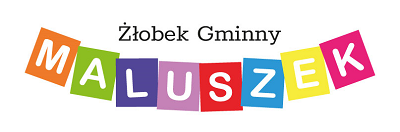 „ŚWIAT ZAWODÓW”„Murarz domy buduje, krawiec szyje ubrania,Ale gdzieżby, co uszył, gdyby nie miał mieszkania…Tak dla wspólnej korzyści i dla dobra wspólnego Wszyscy muszą pracować, mój maleńki kolego”J. Tuwim „Wszyscy dla wszystkich”	Projekt jest realizowany w Żłobku Gminnym „MALUSZEK” w Wesołówce w terminie od stycznia do czerwca 2020 roku. Skierowany jest dla wszystkich dzieci uczęszczających do żłobka i dostosowany do potrzeb  i możliwości każdej grupy wiekowej.ZAŁOŻENIA:	Charakterystyczną cechą każdego dziecka jest bez wątpienia ciekawość otaczającego go świata, a co za tym idzie zainteresowanie różnymi zawodami. Założeniem projektu jest:Przybliżenie otaczającej rzeczywistości poprzez zapoznanie ich z różnymi profesjami.Systematyczne spotkania z przedstawicielami ciekawych zawodów, którzy w interesujący sposób przedstawią, na czym polega ich praca.Poznawanie różnego rodzaju zabaw tematycznych.CEL GŁÓWNY:Poznanie przez dzieci różnorodnych zawodów oraz rozbudzenie ich zainteresowań.CELE OGÓLNE:Kształtowanie zamiłowań.Rozumienie korzyści płynącej z ludzkiej pracy.Ukazanie specyfiki danego zawodu.CELE SZCZEGÓŁOWE:Zwiększenie aktywności poznawczej.Rozumienie odpowiedzialności związanej z wykonywaniem danego zawodu.Zapoznanie ze słownictwem związanym z daną profesją.Rozwijanie wyobraźni.Kształtowanie szacunku do ludzkiej pracy.Zapoznanie z nazwami zawodów, narzędziami pracy oraz obowiązującym ubiorem.Przełamywanie nieśmiałości w kontaktach z obcymi.PLANOWANE OSIĄGNIĘCIA:EWALUACJA:	Po każdym spotkaniu będzie przeprowadzana ewaluacja w formie pogadanek z dziećmi. Opiekunowie udzielą informacji osobom odpowiedzialnym za program jaki jest stopień opanowania/przyswojenia przez dzieci planowanych osiągnięć. Opinia ta będzie służyć ewentualnej korekcie programu na przyszłość.OPRACOWAŁY:Martyna ChmielKatarzyna KrzywickaDZIECKO STARSZEDZIECKO MŁODSZEDZIECKO MŁODSZERozpoznaje i nazywa określone zawodyZapozna określone zawodyZapozna określone zawodyWie, jakie czynności wykonują osoby pracujące w wybranych zawodachZapozna czynności, jakie wykonują osoby pracujące w wybranych zawodachZapozna czynności, jakie wykonują osoby pracujące w wybranych zawodachWie, jakie są korzyści płynące z ludzkiej pracyZapozna korzyści płynące z ludzkiej pracyZapozna korzyści płynące z ludzkiej pracyPokonuje nieśmiałość w stosunku do obcychPokonuje nieśmiałość w stosunku do obcychPokonuje nieśmiałość w stosunku do obcychRozpoznaje i przyporządkowuje atrybuty do zawodówPrzyporządkowuje proste atrybuty do zawodówPrzyporządkowuje proste atrybuty do zawodówPOZNAJEMY ZAWODY:POZNAJEMY ZAWODY:TERMIN„Weterynarz”„Weterynarz”Styczeń„Fryzjer”„Fryzjer”Luty„Listonosz”„Listonosz”Marzec„Policjant”„Policjant”Kwiecień„Rolnik”, „Strażak”„Rolnik”, „Strażak”Maj„Muzyk”„Muzyk”Czerwiec